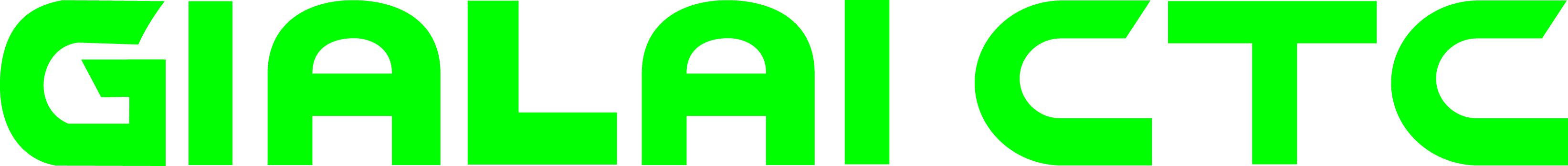 CÔNG TY CỔ PHẦN GIA LAI CTCBÁO CÁO THƯỜNG NIÊN NĂM 2013I . THÔNG TIN CHUNGThông tin khái quátTên giao dịch: CÔNG TY CỔ PHẦN GIA LAI CTCGiấy chứng nhận đăng ký doanh nghiệp số: 5900230301Vốn điều lệ: 	87.999.260.000 VNĐ (Tám mươi bảy tỷ chín trăm chín chín ngàn hai trăm sáu mươi đồng )Vốn đầu tư của chủ sở hữu:Địa chỉ: 	Số 18 Lê Lai-TP.Pleiku-Gia LaiSố điện thoại: 	059 3824 332Số fax: 		059 3824 259Website:	www.gialaictc.com.vnMã cổ phiếu:		CTCQuá trình hình thành và phát triển	- Việc thành lập: Công ty Cổ phần Văn Hóa – Du Lịch Gia Lai tiền thân là Công ty Điện ảnh Gia Lai được thành lập từ năm 1975 với các chức năng kinh doanh: phát hành phim, chiếu bóng, khách sạn, dịch vụ vui chơi, giải trí.	Tháng 12/1999, sau khi sát nhập với Công ty Văn hóa Tổng hợp, Công ty đổi tên thành Công ty Điện ảnh-Văn hoá Tổng hợp Gia Lai, mở rộng thêm chức năng kinh doanh phát hành sách và xuất bản phẩm.	Tháng 12/2003 để mở rộng dịch vụ kinh doanh Công ty đổi tên thành Công ty Văn hóa – Du lịch Gia Lai. 	- Chuyển đổi sở hữu thành công ty cổ phần: Ngày 02/12/2004 thực hiện chủ trương cổ phần hóa của Nhà nước, UBND Tỉnh Gia Lai ra Quyết định số 1506/QĐ-CT về việc chuyển Công ty Văn hóa – Du lịch Gia Lai thành công ty cổ phần. Công ty Cổ phần Văn hóa – Du lịch Gia Lai chính thức đi vào hoạt động ngày 28/12/2004. Từ khi cổ phần hóa đến nay, Công ty đã có những chuyển hướng mạnh mẽ trong lĩnh vực kinh doanh. Bên cạnh củng cố và mở rộng lĩnh vực phát hành sách ở khu vực miền Trung và Tây Nguyên, Công ty còn tiến hành phát triển sang lĩnh vực nhà hàng, khách sạn bằng việc đầu tư vào khu thương mại tổng hợp Tre Xanh Plaza. 	Tháng 04/2012, thực hiện Nghị quyết Đại hội đồng cổ đông năm 2012, Công ty đổi tên từ Công ty cổ phần Văn hóa-Du lịch Gia Lai thành Công ty cổ phần Gia Lai CTC.	- Niêm yết:	Tháng 05/2006, Công ty đã nộp hồ sơ đăng ký công ty đại chúng với Ủy ban chứng khoán nhà nước.  	Tháng 11/2007, Công ty đã thực hiện thành công đợt chào bán 1.200.000 cổ phiếu ra công chúng, qua đó tăng vốn điều lệ từ 11.762.000.000 đồng lên 23.762.000.000  đồng, đánh dấu một cột mốc phát triển trong lịch sử hoạt động của Công ty.Ngày 18/07/2008, cổ phiếu của Công ty Cổ phần Văn hóa – Du lịch Gia Lai chính thức giao dịch tại Trung tâm Giao dịch Chứng khoán Hà Nội với mã chứng khoản CTC.Tháng 10/2009, Công ty đã thực hiện thành công đợt chào bán cổ phiếu ra công chúng tăng vốn điều lệ từ 23.762.000.000 đồng lên 48.000.000.000 đồng.Tháng 11/2010, Công ty đã thực hiện thành công đợt chào bán cổ phiếu ra công chúng tăng vốn điều lệ lần thứ 3 từ 48.000.000.000 đồng lên 80.000.000.000 đồng.Tháng 01/2012, Công ty đã thực hiện niêm yết bổ sung phát hành cổ phiếu chia cổ tức và thưởng cổ phiếu cho cổ đông hiện hữu tăng vốn điều lệ từ 80.000.000.000 đồng lên  87.999.260.000 đồng.	- Thành tích nổi bật	Trong quá trình hoạt động, Công ty luôn hoàn thành xuất sắc nhiệm vụ Nhà nước giao, được Bộ Văn hóa Thông tin tặng cờ thi đua là đơn vị dẫn đầu cả nước ngành phát hành phim và chiếu bóng trong thời kỳ đổi mới 1986 – 2000, được Chủ tịch nước tặng Huân chương Lao động Hạng ba năm 1990, Huân chương Lao động Hạng nhất năm 1995, Huân chương Độc lập hạng Ba năm 2010.Ngành nghề và địa bàn kinh doanh - Ngành nghề kinh doanh: Theo Giấy CNĐKKD công ty cổ phần số 59 00 23 03 01 do Sở Kế hoạch và Đầu tư Tỉnh Gia Lai cấp thay đổi lần11 ngày 24/04/2012, Công ty được phép kinh doanh các lĩnh vực sau:Kinh doanh phim điện ảnh và băng hình;Kinh doanh dịch vụ khách sạn – nhà hàng;Kinh doanh dịch vụ văn hoá vui chơi giải trí; Kinh doanh và phát hành sách, văn hoá phẩm, dụng cụ thể thao, mỹ phẩm; Kinh doanh ảnh màu điện tử, vật tư ngành ảnh; Mua bán hàng tiêu dùng, gia dụng và điện máy; Kinh doanh lữ hành nội địa;Kinh doanh dịch vụ quảng cáo;Mua bán rượu trong nước và rượu nhập khẩu; Mua bán thuốc lá điếu sản xuất trong nước; Kinh doanh hành khách bằng đường thủy nội địa; Kinh doanh vận tải khách theo hợp đồng; Kinh doanh vận tải khách bằng taxi; Dịch vụ massage; Mua bán hàng may sẵn, giày dép;Cho thuê đồ dùng cá nhân và gia đình; Cho thuê mặt bằng kinh doanh;Kinh doanh dịch vụ ăn uống; Mua bán hàng công nghệ thực phẩm; Mua bán hàng lưu niệm.Trồng trọt chăn nuôi hỗn hợp;Chăn nuôi khác;Kinh doanh bất động sản, quyền sử dụng đất thuộc chủ sở hữu, sử dụng hoặc cho thuê (trừ đấu giá tài sản);Dịch vụ Karaoke;Vận tải khách du lịch;Giáo dục tiểu học;Giáo dục trung học cơ sở và trung học phổ thông.Kinh doanh hàng thực phẩm tươi sống, thực phẩm đông lạnh.Kinh doanh sách, báo, tạp chí, văn phòng phẩm.* Các đơn vị trực thuộc: Công viên Đồng XanhĐịa chỉ: Xã An Phú, TP. Pleiku, Tỉnh Gia LaiNhà hàng Trúc Xanh 	- Địa chỉ: 79 Hùng Vương, TP. Pleiku, Tỉnh Gia LaiTre xanh PlazaĐịa chỉ	: 18 Lê Lai, TP. Pleiku, Tỉnh Gia LaiNhà sách – Siêu thị Gia Lai CTC- Pleiku Địa chỉ	: 06 Lê Lợi, TP. Pleiku, Tỉnh Gia LaiNhà sách – Siêu thị Đông Gia Lai  CTCĐịa chỉ	: 615 Quang Trung, Thị xã An Khê, Tỉnh Gia Lai      Nhà sách-siêu thị  Gia Lai CTC	-    Địa chỉ: 44 Nguyễn Huệ, thị xã Ayunpa, tỉnh Gia Lai.Chi nhánh Công ty cổ phần Gia Lai CTC tại Bình Định Địa chỉ	: 120  Lê Lợi , TP. Quy Nhơn, Tỉnh Bình ĐịnhBao gồm: Nhà hàng Tre Xanh Quy Nhơn và 3 nhà sách           -  Nhà sách Gia Lai CTC- Quy Nhơn  (07 Lê Duẩn, TP. Quy Nhơn, Tỉnh Bình Định)           - Nhà sách –siêu thị Gia Lai CTC- Bình Định  (120 Trần Phú, Thị trấn Bình Định, Bình Định)            - Nhà sách-siêu thị Gia Lai CTC-Lê Lợi  (120 Lê Lợi, TP. Quy Nhơn, Tỉnh Bình Định)Chi nhánh Công ty cổ phần Gia Lai CTC tại Phú Yên Địa chỉ	: Ô Phố B8 Khu Dân Dụng, thành phố Tuy Hòa, tỉnh Phú Yên Chi nhánh Công ty Gia Lai CTC tại Quảng NgãiĐịa chỉ	:  204 Nguyễn Nghiêm, TP. Quảng Ngãi, Quảng Ngãi Chi nhánh Công ty cổ phần Gia Lai CTC tại Quảng   Địa chỉ	: 24 Trần Cao Vân – TP Tam Kỳ - Tỉnh Quảng Nam Thông tin về mô hình quản trị, tổ chức kinh doanh và bộ máy quản lý 4.1. Sơ đồ cơ cấu bộ máy Công ty :SƠ ĐỒ CƠ CẤU BỘ MÁY CÔNG TYCơ cấu bộ máy quản lý.+ Hội đồng quản trị:4.2. Tóm tắt lý lịch Hội đồng quản trị:   4.2.1  Ông Đinh Vạn Dũng – Chủ  tịch Hội đồng quản trịHọ và tên			: Đinh Vạn DũngSố CMND			: 230039569Giới tính			: Ngày tháng năm sinh	: 30/11/1959Nơi sinh			: Bình ĐịnhQuốc tịch			: Việt Dân tộc			: Kinh Quê quán			: An Nhơn, Bình ĐịnhĐịa chỉ thường trú		: 4/124 Lê Lợi, TP. Pleiku, Gia LaiSố điện thoại liên lạc		: (059) 3824 332Trình độ văn hóa		: 12/12Trình độ chuyên môn	:  Cử nhân Văn hóa quần chúng (ĐH Văn hóa Hà Nội), Trung cấp lý luận điện ảnh (Trường Điện Ảnh TP. HCM), Cao cấp chính trị (Trường Đảng Nguyễn Ái Quốc, Đà Nẵng)Quá trình công tác		:1976 – 1979 		: Nhân viên đội chiếu bóng số 5, sau đó là Đội trưởng đội 				   chiếu bóng số 51984 – 1990	: Trưởng phòng Phòng phát hành phim thuộc Công ty Phát hành phim và chiếu bóng Gia Lai. Sau đó, là Phó Giám đốc Công ty  Điện ảnh Gia Lai1990 – 1999	:  Giám đốc Công ty Điện ảnh Gia Lai2000 – 2004		: Giám đốc Công ty Điện ảnh - Văn hóa tổng hợp Gia Lai 				   Giám đốc Công ty Văn hóa – Du lịch Gia Lai2005 - 2007		: Chủ tịch HĐQT kiêm Tổng Giám đốc Công ty Cổ phần   	   Văn hóa – Du lịch Gia Lai01/2008 đến nay	: Chủ tịch HĐQT Công ty Cổ phần Gia Lai CTC03/2008 đến 8/2013	: Chủ tịch HĐQT Công ty Cổ phần trường phổ thông Nguyễn Văn Linh Gia Lai.04/2012 đến nay	: Chủ tịch HĐQT Công ty cổ phần dịch vụ Du lịch Gia LaiChức vụ công tác hiện nay	: Chủ tịch HĐQT Công ty Cổ Phần Gia Lai CTC, chủ tịch HĐQT Công ty cổ phần dịch vụ Du lịch Gia Lai.Số cổ phần nắm giữ: 964.674 cổ phầnSố cổ phần của những người có liên quan: Vợ Đỗ Thị Minh Ngọc nắm giữ 123.310 cổ phần.Con Đinh Vạn Hạnh nắm giữ 106.700 cổ phần.Con Đinh Vạn Ngọc Hà nắm giữ 110.000 cổ phần.Các quyền lợi mâu thuẫn với lợi ích của Công ty: không Hành vi vi phạm pháp luật : không.Các khoản nợ đối với Công ty: không.4.2.2 Ông Nguyễn Trần Hanh – Thành viên Hội đồng quản trịHọ và tên			: Nguyễn Trần HanhSố CMND			: 230884671Giới tính			: Ngày tháng năm sinh	: 09/01/1968Nơi sinh			: Hưng YênQuốc tịch			: Việt Dân tộc			: Kinh Quê quán			: Hưng YênĐịa chỉ thường trú		: 4/11 Lê Lợi, TP Pleiku, Gia LaiSố điện thoại liên lạc		: (059) 3824 332Trình độ văn hóa		: 12/12Trình độ chuyên môn	: Cử nhân kinh tế  (Đại học Kinh tế TP. HCM)Quá trình công tác:1986 – 1989		: Nhân viên Văn phòng Công ty phát hành phim và chiếu 			              bóng Gia Lai1990 – 1992		: Nhân viên Rạp chiếu bóng Ialy Công ty điện ảnh Gia Lai1993 – 1995		: Quản lý nhà hàng Điện Ảnh thuộc Công ty điện ảnh Gia 				   Lai1996 – 2001		: Quản lý nhà hàng Tre Xanh thuộc Công ty Điện ảnh -				              Văn hóa tổng hợp Gia Lai.2001 – 2004		: Trưởng phòng Công ty Điện ảnh – Văn hóa tổng hợp Gia 				   Lai2004 – 2007		: Thành viên HĐQT, Phó Giám đốc Công ty Cổ Phần Văn 				   hóa – Du lịch Gia Lai 2007 – 2008	: Thành viên HĐQT, Phó Tổng Giám đốc Công ty Cổ Phần Văn hóa – Du lịch Gia Lai, kiêm Giám đốc Tre xanh Plaza01/2008 đến nay	: Thành viên HĐQT kiêm Tổng Giám đốc Công ty Cổ Phần Gia Lai CTC Chức vụ công tác hiện nay: Phó chủ tịch Hội đồng quản trị Công ty cổ phần dịch vụ du lịch Gia Lai . Thành viên HĐQT kiêm Tổng Giám đốc Công ty Cổ phần Gia Lai CTCSố cổ phần nắm giữ:  101.078 cổ phầnSố cổ phần của những người có liên quan: Vợ Đoàn Thị Mỹ Nhung nắm giữ 3.300 cổ phần.Các quyền lợi mâu thuẫn với lợi ích của Công ty: không Hành vi vi phạm pháp luật : không.Các khoản nợ đối với Công ty: không.Ông Nguyễn Hoài Trung – Thành viên Hội đồng quản trịHọ và tên			: Nguyễn Hoài TrungSố CMND			: 230320272Giới tính			: Ngày tháng năm sinh	: 06/01/1966Nơi sinh			: Hà NộiQuốc tịch			: Việt Dân tộc			: Kinh Quê quán			: Đức Phổ, Quảng NgãiĐịa chỉ thường trú		: 114 Lê Lợi, TP Pleiku, Gia LaiSố điện thoại liên lạc		: (059) 3824 332Trình độ văn hóa		: 12/12Trình độ chuyên môn	: Cử nhân kinh tế (Đại học Kinh tế TP. HCM)Quá trình công tác		:1989 – 1992		: Cán bộ Cục thuế tỉnh Gia Lai.1992 – 1993		: Kế toán viên Công ty Điện ảnh Gia Lai1993 – 2003	: Kế toán trưởng Công ty Điện ảnh - Văn hóa tổng hợp Gia Lai2003 – 2005	: Kế toán trưởng Công ty Văn hóa – Du lịch Gia Lai, Kế toán trưởng Công ty Cổ Phần Văn hóa – Du lịch Gia Lai2005 đến nay	: Thành viên HĐQT Công ty cổ phần Gia Lai CTC, Thành viên Hội đồng quản trị Công ty cổ phần dịch vụ Gia Lai - Phó Tổng Giám đốc Công ty Cổ phần Văn hóa – Du lịch Gia Lai.Chức vụ công tác hiện nay	: Thành viên HĐQT, Phó Tổng Giám đốc Công ty Cổ phần Gia Lai CTCSố cổ phần nắm giữ:  66.000 cổ phầnSố cổ phần của những người có liên quan: Vợ Trần Thị Hoa nắm giữ 19.272 cổ phần.Các quyền lợi mâu thuẫn với lợi ích của Công ty: không Hành vi vi phạm pháp luật : không.Các khoản nợ đối với Công ty: không.Ông Hoàng Trung Hiếu – Thành viên Hội đồng quản trịHọ và tên			: Hoàng Trung HiếuSố CMND			: 230674970Giới tính			: Ngày tháng năm sinh	: 21/07/1974Nơi sinh			: Nghệ AnQuốc tịch			: Việt Dân tộc			: Kinh Quê quán			: Nghi Lộc, Nghệ AnĐịa chỉ thường trú		: Tổ 8, Hoa Lư, TP Pleiku, Gia LaiSố điện thoại liên lạc		: (059) 3824 332Trình độ văn hóa		: 12/12Trình độ chuyên môn	: Cử nhân kinh tế (Đại học Kinh tế TP. HCM)Quá trình công tác		:1995 – 2000		: Kế toán viên Công ty Điện ảnh Gia Lai2001 – 2003	: Trưởng bộ phận kinh doanh sách Công ty Điện ảnh - Văn hóa tổng hợp Gia Lai2003 – 2005 		: Giám đốc Chi nhánh Quy Nhơn thuộc Công ty Văn hóa  				   - Du lịch Gia Lai2005 – 2007	: Thành viên HĐQT, Kế toán trưởng Công ty Cổ phần Văn hóa – Du lịch Gia Lai02/2008 – 12/2008	: Thành viên HĐQT, Giám đốc Tài chính Công ty Cổ phần Văn hóa – Du lịch Gia Lai01/2009 đến nay		: Thành viên HĐQT, Phó Tổng Giám đốc Công ty Cổ 					   phần Văn hóa – Du lịch Gia Lai. Chức vụ công tác hiện nay: Thành viên HĐQT, Phó Tổng Giám đốc Công ty Cổ    phần Gia Lai CTCSố cổ phần nắm giữ:  202.730 cổ phần Số cổ phần của những người có liên quan:  Vợ Nguyễn Thị Hồng Ngọc nắm giữ 3.300 cổ phầnEm Hoàng Minh Chính nắm giữ 15.848 cổ phần.Các quyền lợi mâu thuẫn với lợi ích của Công ty: không Hành vi vi phạm pháp luật : không.Các khoản nợ đối với Công ty: không.Ông Nguyễn Đình Sơn – Thành viên  Hội đồng quản trịHọ và tên			: Nguyễn Đình SơnSố CMND			: 023854634Giới tính			: Ngày tháng năm sinh	: 26/02/1952Nơi sinh			: Bình ĐịnhQuốc tịch			: Việt Dân tộc			: Kinh Quê quán			: Bình ĐịnhĐịa chỉ thường trú		: 305/21 Nam Kỳ Khởi Nghĩa, Quận 3, Tp HCMSố điện thoại liên lạc		: (08) 3824 8230Trình độ văn hóa		: 12/12Quá trình công tác		: 1972 – 1975		: Nhân viên Sở Giao thông công chánh Tuyên Đức1975 – 1978		: Nhân viên Sở Giao thông Vận tải Lâm Đồng1978 – 1981		: Nhân viên Xí nghiệp Xe khách Lâm Đồng1981 – 1982		: Nhân viên Nhà xuất bản Văn học Nhân văn1982 – 1992		: Làm xuất bản tư nhân1992 đến nay		: Phó Giám đốc Công ty TNHH Thương mại – Dịch vụ                                                Bảo Long2008 – đến nay		: Thành viên HĐQT Công ty Cổ phần Văn hóa – Du lịch 				   Gia Lai Chức vụ công tác hiện nay	: Thành viên HĐQT Công ty Cổ phần Gia Lai CTC, Phó Giám đốc Công ty TNHH Thương mại – Dịch vụ Bảo Long.Số cổ phần nắm giữ và được ủy quyền: 987.066 cổ phần, trong đó:Cá nhân 	: 169.546 cổ phầnỦy quyền 	: 817.520 cổ phầnSố cổ phần của những người có liên quan: khôngCác quyền lợi mâu thuẫn với lợi ích của Công ty: không Hành vi vi phạm pháp luật : không.Các khoản nợ đối với Công ty: không.. Ông Lê Ngọc Cơ – Thành viên Hội đồng quản trịHọ và tên			: Lê Ngọc CơSố CMND			: 022449075Giới tính			: Ngày tháng năm sinh	: 1956Nơi sinh			: TP.Hồ Chí MinhQuốc tịch			: Việt Dân tộc			: Kinh Quê quán			:  TP.Hồ Chí MinhĐịa chỉ thường trú		:  422/1 Hồ Văn Huê 2-P9-Q.Phú Nhuận-TP.HCMSố điện thoại liên lạc	: 0903946094Trình độ văn hóa		: 12/12Trình độ chuyên môn	:  Cử nhân kinh tế2012 – đến nay		: Thành viên HĐQT Công ty Cổ phần Gia Lai CTC	 Chức vụ công tác hiện nay	: Thành viên HĐQT Công ty Cổ phần Gia Lai CTC, Phó Tổng Giám đốc Tổng Công ty du lịch Sài GònSố cổ phần nắm giữ và được ủy quyền: 776.292 cổ phần, trong đó:Cá nhân 	: 0 cổ phầnỦy quyền 	: 776.292 cổ phầnSố cổ phần của những người có liên quan: khôngCác quyền lợi mâu thuẫn với lợi ích của Công ty: không Hành vi vi phạm pháp luật : không.Các khoản nợ đối với Công ty: không. 4.2.7. ông Phạm Tấn Thức-Thành viên Hội đồng quản trịHọ và tên			: Phạm Tấn ThứcSố CMND			: 230035969Giới tính			: Ngày tháng năm sinh	: 1956Nơi sinh			: Gia LaiQuốc tịch			: Việt Dân tộc			: Kinh Quê quán			:  Gia LaiĐịa chỉ thường trú		:  290C Hùng Vương, TP.Pleiku, Gia Lai.Số điện thoại liên lạc	: 0903946094Trình độ văn hóa		: 12/12Trình độ chuyên môn	:  Cử nhân sư phạm2013 – đến nay		: Thành viên HĐQT Công ty Cổ phần Gia Lai CTC	 Chức vụ công tác hiện nay	: Thành viên HĐQT Công ty Cổ phần Gia Lai CTCSố cổ phần nắm giữ và được ủy quyền: 33.000 cổ phần, trong đó:Cá nhân 	: 33.000 cổ phầnỦy quyền 	: 0 cổ phầnSố cổ phần của những người có liên quan: khôngCác quyền lợi mâu thuẫn với lợi ích của Công ty: không Hành vi vi phạm pháp luật : không.Các khoản nợ đối với Công ty: không. + Ban Tổng giám đốc và Kế toán trưởng1. Tổng giám đốc :	 Nguyễn Trần Hanh 	 (Xem lý lịch phần Hội đồng quản Trị)2. Phó Tổng giám đốc : 	 Nguyễn Hoài Trung  (Xem lý lịch phần Hội đồng quản Trị)3. Phó Tổng giám đốc :	 Hoàng Trung Hiếu   (Xem lý lịch phần Hội đồng quản Trị)4. Kế toán trưởng : Nguyễn Thị Khánh Vân . Giới tính : Nữ. Ngày, tháng, năm sinh : 08/11/1983.. Địa chỉ : 270 Phan Đình Phùng – Thành phổ Pleiku – Gia Lai. 		. Quốc tịch Việt Nam: . Điện thoại liên lạc : 0983.644.059.. Trình độ văn hóa : 12/12.. Trình độ chuyên môn : Cử nhân kinh tế .. Số cổ phần nắm giữ : 3.300 cổ phần. Hành vi vi phạm pháp luật : Không. + Ban kiểm soát : Các công ty con, công ty liên kết: gồm: - Công ty cổ phần dịch vụ Du lịch Gia Lai,  tỷ lệ lợi ích của Công ty mẹ 60,18%-  Công ty cổ phần lữ hành Gia Lai Xanh,  tỷ lệ lợi ích của Công ty mẹ 79,89%- Công ty TNHH một thành viên Nhà xuất bản Hồng Bàng, tỷ lệ lợi ích Công ty mẹ 100%.II.  BÁO CÁO CỦA HỘI ĐỒNG QUẢN TRỊ Năm 2013, kinh tế trong nước tiếp tục tăng trưởng chậm. GDP 2013 tăng 5,4%, thấp hơn mức tăng trưởng trung bình trong vòng 5 năm trở lại đây. Những khó khăn của nền kinh tế chưa được giải quyết tiếp tục gây áp lực cho hoạt động sản xuất kinh doanh của các doanh nghiệp. Trước những khó khăn trên, Hội đồng quản trị Công ty đã thể hiện trách nhiệm cao và cẩn trọng trong công tác quản lý, từ đó đưa ra những nhận định kế hoạch kinh doanh kịp thời, sát thực tế, đồng thời tổ chức triển khai kế hoạch được Đại hội đồng cổ đông giao một cách khoa học nhằm mang lại hiệu quả và lợi ích cao nhất cho Công ty cũng như các cổ đông. Các nghị quyết của Hội đồng quản trị được ban hành kịp thời, đúng quy định của pháp luật và Điều lệ Công ty.Hoạt động của Hội đồng quản trị theo nguyên tắc tập trung dân chủ, phát huy được sức mạnh tập thể, chấp hành nghiêm chỉnh Nghị quyết của Đại hội cổ đông, chính sách pháp luật của Nhà nước.Hội đồng quản trị Công ty luôn bám sát tình hình thực tế, đề ra các chủ trương nghị quyết cho sự phát triển trong ngắn hạn cũng như dài hạn của Công ty, quản trị và giám sát chặt chẽ hoạt động điều hành, giúp cho Công ty đạt được những kết quả quan trọng.Trong bối cảnh nền kinh tế có nhiều khó khăn, sức mua thị trường giảm mạnh, giá thuê mặt bằng tăng cao nên hoạt động kinh doanh một số cơ sở không đạt được kế hoạch. Để tập trung nguồn lực cho các cơ sở hoạt động tốt, trong năm 2013 Hội đồng quản trị đã thống nhất giải thể chi nhánh tại tỉnh Thanh Hóa, Nghệ An. Trong quý I năm 2014 sẽ giải thể tiếp chi nhánh tại tỉnh Bình Thuận và Thành phố Hồ Chí Minh.- Hoạt động giám sát của Hội đồng quản trị đối với ban Tổng Giám đốc:- Hội đồng quản trị luôn theo dõi Ban Tổng Giám đốc trong việc thực hiện các nội dung Nghị quyết Đại hội cổ đông, Nghị quyết Hội đồng quản trị.- Hội đồng quản trị chỉ đạo và giám sát Ban Tổng Giám đốc thực hiện:+ Báo cáo và công bố thông tin một cách đầy đủ, chính xác và đúng thời hạn các nội dung phải công bố thông tin theo qui định của Ủy ban Chứng khoán Nhà nước, Sở Giao dịch chứng khoán Hà Nội.+ Thực hiện hoàn thành các Báo cáo Tài chính từng quý, báo cáo kiểm toán năm 2013. Theo dõi chỉ đạo và giám sát việc thực hiện kế hoạch kinh doanh năm 2013 để có biện pháp chỉ đạo kịp thời Ban Tổng giám đốc đáp ứng yêu cầu về nguồn lực cho hoạt động của Công ty.      + Kiểm tra thường xuyên việc chấp hành và tuân thủ các quy định của Luật doanh nghiệp, điều lệ và quy chế quản lý tài chính và các quy định hiện hành của nhà nước.     + Kết quả thực hiện các chỉ tiêu kế hoạch năm 2013 mà Đại hội đồng cổ đông thường niên đã đặt ra như sau:							(Nguồn : báo cáo tài chính hợp nhất) + Doanh thu theo ngành nghề kinh doanh tại Công ty mẹ : Về doanh thu và lợi nhuận không đạt được chỉ tiêu kế hoạch do trong năm tình hình kinh doanh khó khăn, sức mua giảm sút Công ty phải giải thể Chi nhánh tại Tỉnh Thanh hóa, Nghệ An ngừng hoạt động chi nhánh tại Bình Thuận. Để thu hút khách hàng đến với các Nhà sách – siêu thị, khách sạn, hệ thống nhà hàng tiệc cưới Công ty đã giảm giá, khuyến mãi liên tục do vậy ảnh hưởng rất nhiều tới lợi nhuận. Yếu tố ảnh hưởng lớn nhất đến doanh thu hợp nhất và lợi nhuận hợp nhất do trong năm nhằm cơ cấu lại các hoạt động sản xuất kinh doanh Công ty đã chuyển nhượng vốn và thanh lý tài sản tại Công ty con là Công ty trường phổ thông Nguyễn Văn Linh lỗ 3.974.800.000 đồng tiền chuyển nhượng và thanh lý tài sản 1.138.256.656 đồng.III.  BÁO CÁO CỦA BAN TỔNG GIÁM ĐỐCTình hình tài chính:a. Tình hình tài chính.                                                                         ĐVT: Đồng                                                                     (Nguồn báo cáo tài chính Công ty mẹ CTC)	b. Các chỉ tiêu tài chính chủ yếu:						                   (Nguồn báo cáo Công ty mẹ CTC)- Giá trị sổ sách cổ phiếu tại thời điểm 31/12 của năm báo cáo: 11.646 đồng/cổ phần.	c. Cơ cấu cổ đông - Những thay đổi về cổ đông: Tổng số cổ phiếu lưu hành tại thời điểm 31/12/2013 là 8.799.926 cổ phiếu.           Cổ đông nắm giữ trên 5% cổ phần gồm:	d.  Cơ cấu cổ đông tính đến thời điểm 31/12/2013:            e.  Giao dịch cổ phiếu:   	f. Các chứng khoán khác: không có đợt phát hành chứng khoán khác đã thực hiện trong năm.Tình hình hoạt động sản xuất kinh doanh- Tình hình thực hiện so với kế hoạch: Năm 2013, trong bối cảnh khó khăn của nền kinh tế đất nước, chính sách thắt chặt tiền tệ của ngân hàng đã ảnh hưởng đến hoạt động sản xuất kinh doanh của doanh nghiệp. Doanh thu và lợi nhuận không đạt chỉ tiêu kế hoạch Đại hội đồng cổ đông giao. Năm 2013, cũng là năm có sự cơ cấu lại ngành nghề kinh doanh bằng việc bán toàn bộ vốn đã đầu tư vào Công ty cổ phần trường phổ thông Nguyễn Văn Linh Gia Lai, chấm dứt hoạt động chi nhánh tại Thanh Hóa, Nghệ An vì không hiệu quả.             Tổ chức và nhân sự - Danh sách Ban điều hành: Ban Tổng Giám đốc, Kế toán trưởng- Lý lịch của Ban điều hành: (xem phần lý lịch Ban Tổng Giám đốc)- Năm 2012, Công ty cổ phần Gia Lai CTC không có sự thay đổi Tổng Giám đốc Công ty.- Quyền lợi của Ban Tổng Giám đốc:Tổng Giám đốc: mức lương: 17.000.000đồng/tháng.Phó Tổng Giám đốc: mức lương: 12.000.000 đồng/tháng.Ban Tổng Giám đốc gồm Tổng Giám đốc và hai Phó Tổng Giám đốc điều hành do Hội đồng quản trị bổ nhiệm. Tổng Giám đốc có các quyền hạn và nhiệm vụ như sau:Quản lý và điều hành các hoạt động, công việc hàng ngày của Công ty thuộc thẩm quyền của Tổng Giám đốc theo quy định của pháp luật và Điều lệ;Thực hiện các nghị quyết của Hội đồng quản trị và Đại hội đồng cổ đông, kế hoạch kinh doanh và kế hoạch đầu tư của Công ty đã được Hội đồng quản trị và Đại hội đồng cổ đông thông qua;Ký kết và tổ chức thực hiện các hợp đồng kinh tế, dân sự và các loại hợp đồng khác phục vụ cho hoạt động sản xuất kinh doanh và các hoạt động khác của Công ty;Quyết định bổ nhiệm, miễn nhiệm, khen thưởng, kỷ luật đối với các chức danh quản lý của Công ty mà không thuộc đối tượng do Hội đồng quản trị bổ nhiệm;Tuyển dụng, thuê mướn và bố trí sử dụng người lao động theo quy định của Hội đồng quản trị, phù hợp với quy định của pháp luật và phù hợp với nhu cầu sản xuất kinh doanh của Công ty. Quyết định mức lương, phụ cấp (nếu có) cho người lao động trong Công ty;Đại diện Công ty trong các tranh chấp có liên quan đến Công ty.Các quyền hạn và nhiệm vụ khác được quy định tại Điều lệ.- Những thay đổi trong ban điều hành: không có thay đổi trong Ban điều hành trong năm.- Số lượng cán bộ, nhân viên và thay đổi trong chính sách đối với người lao động: Tổng số lao động của Công ty tính đến thời điểm 31/12/2013 là 464 người, các chính sách về lương, thưởng, đào tạo và bồi dưỡng cán bộ tuân thủ theo quy chế tài chính của Công ty và phù hợp với quy định của nhà nước. Cơ cấu lao động theo trình độ như sau: Cơ cấu lao động phân theo trình độ Cơ cấu lao động phân theo Hợp đồng Lao độngCán bộ công nhân viên của Công ty ký hợp đồng lao động từ 1 năm trở lên được tham gia các chế độ BHXH, BHTN, BHYT theo quy định của Nhà nước. Công ty luôn chú trọng tới công tác bảo hộ lao động, phúc lợi xã hội, môi trường làm việc phải đảm bảo an toàn, vệ sinh. Hàng năm, Công ty tổ chức cho các CBCNV có thành tích tốt trong công tác đi tham quan, nghỉ mát, học tập ở nước ngoài. Việc khám sức khoẻ định kỳ cho người lao động trong Công ty cũng được duy trì  đều đặn. Đồng thời, các cán bộ có năng lực được Công ty tổ chức đào tạo nâng cao tay nghề, tạo động lực phấn đấu cho người lao động. Ngoài ra, tổ chức Công đoàn luôn quan tâm, tặng quà cho CBCNV trong các ngày lễ 8/3, 20/10, 2/9, ngày Tết,  tổ chức vui chơi cho con em CBCNV nhân dịp 1/6, lễ Trung thu...Năm 2013, Công ty đã điều chỉnh tăng lương cho hầu hết CBCNV để đảm bảo đời sống cho người lao động trong bối cảnh khó khăn chung. 3. Tình hình đầu tư, tình hình thực hiện các cơ sở kinh doanh:Tháng 4/2013, vì hoạt động kinh doanh thua lỗ trong thời gian dài, mặc dù đã áp dụng nhiều biện pháp kể cả thu hẹp diện tích mặt bằng kinh doanh nhưng Nhà sách Thanh Hóa vẫn không cắt được lỗ nên buộc Công ty phải chấm dứt hoạt động chi nhánh tỉnh Thanh Hóa. Cuối tháng 5/2013, sau thời gian tạm ngưng hoạt động để củng cố hàng hóa, nâng cấp cơ sở vật chất Công ty đã mở cửa hoạt động trở lại Nhà sách-siêu thị tại thành phố Phan Thiết, tỉnh Bình Thuận. Tuy nhiên do điều kiện về mặt bằng kinh doanh gặp nhiều khó khăn Công ty đã chấm dứt hoạt động chi nhánh tại Bình Thuận vào Quý I năm 2014.Tháng 8/2013, nhằm cơ cấu lại ngành nghề kinh doanh, tập trung vào các lĩnh vực có nhiều kinh nghiệp như khách sạn, nhà hàng, nhà sách-siêu thị, Công ty đã quyết định thoái toàn bộ vốn đầu tư tại Công ty cổ phần trường phổ thông Nguyễn Văn Linh Gia Lai. Quý IV/2013, đầu tư nâng cấp cơ sở vật chất, trang thiết bị tòa nhà Tre Xanh Plaza để nâng cao tính cạnh tranh trên thị trường trong lĩnh vực tổ chức Hội nghị-tiệc cưới và khách sạn mang lại hiệu quả.Quý IV/2013, đầu tư xây dựng và đưa vào hoạt động Vườn Bách Thảo và chỉnh trang các hạng mục công trình tại Công viên Đồng Xanh để phục vụ nhân dân và khách du lịch vui xuân Giáp Ngọ 2014.Tháng 12/2013 giải thể chi nhánh Công ty tại tỉnh Nghệ An do hoạt động không hiệu quả để chuyển sang mô hình hoạt động Công ty cổ phần. Mục đích là để phát huy tối đa nguồn lực con người và khai thác tốt thị trường Nghệ An. Công ty cổ phần Gia Lai CTC góp 40% vốn điều lệ để thành lập Công ty cổ phần Gia Lai CTC Nghệ An. 	Cùng với Công ty cổ phần dịch vụ Du lịch Gia Lai (Công ty con) đầu tư nâng cấp đưa vào hoạt động khu vật lý trị liệu, cà phê-giải khát, Karaoke gia đình tại khách sạn Pleiku, đầu tư nâng cấp khách sạn Hùng Vương mang lại hiệu quảIV . Báo cáo và đánh giá của Ban Tổng Giám đốc 1. Đánh giá kết quả hoạt động sản xuất kinh doanh Năm 2013 đánh giá một năm không hoàn toàn thuận lợi cho kinh tế Việt Nam sức mua giảm mạnh ảnh hưởng rất nhiều đến hoạt động sản xuất kinh doanh của Công ty, trong năm Công ty phải cơ cấu lại các đơn vị và ngành nghề kinh doanh nhằm phát triển bền vững, cụ thể đã giải thể các đơn vị không hiệu quả : Nhà sách Thanh Hóa, Chi nhánh tại Nghệ An, thoái toàn bộ vốn tại Công ty cổ phần trường phổ thông Nguyễn Văn Linh, trong quý I năm 2014 sẽ tiếp tục giải thể chi nhánh tại Bình Thuận và Thành phố Hồ Chí Minh. Vì vậy kế hoạch sản xuất kinh doanh không đạt chỉ tiêu kế hoạch đề ra. a. Tình hình tài sảnPhân tích tình hình tài sản, biến động tình hình tài sản: hiệu quả sử dụng tài sản tốt, không có nợ phải thu xấu, không có tài sản xấu ảnh hưởng đến kết quả hoạt động kinh doanh.Tài sản ngắn hạn tăng so với năm 2012, do trong năm Công ty nhập thêm hàng hóa để bổ sung cho hệ thống nhà sách – siêu thị. Công nợ phải thu tăng cao do thanh lý công ty con là Công ty cổ phần Nguyễn Văn Linh chưa thanh toán hết số tiền chuyển nhượng.Tài sản dài hạn giảm so với năm 2012,  trong năm  2013 để cơ cấu lại các hoạt đông sản xuất kinh doanh hiệu quả Công ty đã thanh lý bán hết vốn tại Công ty cổ phần trường phổ thông Nguyễn Văn Linh. Tình hình nợ phải trả- Hệ số thanh toán nợ ngắn hạn :Hệ số thanh toán ngắn hạn không có sự biến động lớn qua các năm, năm 2013 hệ số nợ ngắn hạn ở mức 0,96 là ở mức an toàn của Doanh nghiệp.Tình hình nợ hiện tại, biến động lớn về các khoản nợ: không có biến động lớn về các khoản nợ. Phân tích nợ phải trả xấu, ảnh hưởng chênh lệch của tỉ lệ giá hối đoái đến kết quả hoạt động sản xuất kinh doanh của công ty, ảnh hưởng chênh lệch lãi vay: không có.- Hệ số thanh toán dài hạn Trong năm 2013, Công ty đã điều chỉnh nợ ngắn hạn qua dài hạn và kéo dài thời gian trả nợ một số tài sản đầu tư dài hạn. c. Những cải tiến về cơ cấu tổ chức, chính sách, quản lý:  Công ty thường xuyên cử cán bộ quản lý, nghiệp vụ đi học tập nâng cao trình độ quản lý, tiếp cận thị trường để nâng cao năng lực quản lý điều hành. Đồng thời, luân chuyển, bổ nhiệm cán bộ trẻ có năng lực vào các vị trí quản lý để nâng cao khả năng điều hành cơ sở. Tinh giảm lao động theo hướng chuyên nghiệp.d.-Kế hoạch phát triển trong tương lai: Tiếp tục cơ cấu lại các hoạt động sản xuất kinh doanh theo hướng phát triển bền vũng và hiệu quả, thoái vốn và giải thể các đơn vị kinh doanh thu lỗ, tập trung vào ngành nghề kinh doanh chính.  Nâng cấp các cơ sở hiện có để đáp ứng yêu cầu của khách hàng. Áp dụng công nghệ tiệc cưới hiện đại vào hệ thống nhà hàng tiệc cưới trực thuộc Công ty.  . Giải trình của Ban Tổng Giám đốc đối với ý kiến kiểm toán: Trong năm Công ty đã thay đổi thời gian khấu hao của một số tài sản cố định là nhà cửa vật kiến trúc, máy móc thiết bịvà tài sản cố định khác,  việc thay đổi này vẫn nằm trong khung khấu hao quy định của thông tư 45/2013/TT-BTC ngày 25/04/2013 của Bộ tài chính).V. Đánh giá của Hội đồng quản trị về hoạt động của Công tyĐánh giá của Hội đồng quản trị về các mặt hoạt động của Công ty- Tình hình kinh tế chung của cả nước trong năm 2013 phục hồi chậm, hoạt động sản xuất kinh doanh của các doanh nghiệp còn nhiều khó khăn, sức mua thị trường giảm nên ảnh hưởng đến hoạt động kinh doanh của Công ty. Năm 2013 Công ty đã cơ cấu lại ngành nghề kinh doanh, tập trung vào các lĩnh vực có thế mạnh, các cơ sở kinh doanh phát triển tốt. Chấm dứt hoạt động kinh doanh ở một số cơ sở hoạt động không hiệu quả.- Công tác tài chính rõ ràng, minh bạch, báo cáo tài chính, báo cáo kiểm toán thực hiện đúng định kỳ. Các Nghị quyết, quyết định của HĐQT ban hành đều dựa trên sự thống nhất, chấp thuận của các thành viên HĐQT. Thực hiện nghĩa vụ với Nhà nước đúng qui định.- Công ty tham gia các hoạt động xã hội, thực hiện tốt công tác bảo vệ môi trường, vệ sinh an toàn thực phẩm, an toàn lao động, các chính sách chăm lo cho quyền lợi người lao động được thực hiện đúng quy định.Đánh giá của Hội đồng quản trị về hoạt động của Ban Tổng Giám đốc công ty- Trong năm qua, Ban Tổng Giám đốc Công ty đã nỗ lực, quyết tâm cao trong điều hành hoạt động kinh doanh của Công ty. Các Nghị quyết Đại hội đồng cổ đông, nghị quyết Hội đồng quản trị được Ban Tổng Giám đốc triển khai thực hiện đầy đủ, có hiệu quả, phù hợp với hoạt động kinh doanh của Công ty trong từng thời điểm. - Báo cáo trung thục mọi hoạt động của Ban điều hành và hoạt động của Công ty cho Hội đồng quản trị và bất kỳ khi nào cần thiết.- Công khai minh bạch công bố thông tin kịp thời, chính xác. Các kế hoạch, định hướng của Hội đồng quản trị- Năm 2014, Hội đồng quản trị Công ty tiếp tục cơ cấu lại các hoạt động sản xuất kinh doanh phù hợp với thực tiễn để mang lại hiệu quả cao nhất cho Công ty.- Tiếp tục định hướng trên cơ sở tăng cường quản trị rủi ro, đảm bảo an toàn tình hình tài chính. Tích cực tìm kiếm các nguồn lực về công nghệ mới để phục vụ cho hoạt động sản xuất kinh doanh của Công ty. - Đầu tư xây dựng và đưa vào hoạt động nhà sách-siêu thị tại huyện Kbang, tỉnh Gia Lai dự kiến trong quý IV/2014.- Tiếp tục cùng với các công ty con đầu tư nâng cấp các cơ sở kinh doanh, nâng cao khả năng cạnh tranh thị trường. Tìm kiếm đối tác lớn để hợp tác kinh doanh trong các lĩnh vực lữ hành du lịch, nhà hàng, nhà sách-siêu thị.- Xây dựng chỉ tiêu kế hoạch kinh doanh năm 2014 phù hợp với diễn biến thực tế và tập trung thực hiện hoàn thành các chỉ tiêu đã đề ra: Một số chỉ tiêu cơ bản trong hoạt động sản xuất kinh doanh năm 2014 tại Công ty mẹ như sau: 4. Quản trị công ty - Hội đồng quản trị+  Thành viên và cơ cấu của Hội đồng quản trị: + Các tiểu ban thuộc Hội đồng quản trị: không có - Hoạt động của Hội đồng quản trị: - Hoạt động của thành viên Hội đồng quản trị độc lập không điều hành: không có- Hoạt động của các tiểu ban trong Hội đồng quản trị: không có- Danh sách các thành viên Hội đồng quản trị có chứng chỉ đào tạo về quản trị công ty. Danh sách các thành viên Hội đồng quản trị tham gia các chương trình về quản trị công ty trong năm: không có5. Ban Kiểm soáta. Thành viên và cơ cấu của Ban kiểm soát: Hoạt động của Ban kiểm soát: Công ty đã tuân thủ đầy đủ các quy định của Pháp luật trong công tác quản lý hành chính. Các thành viên HĐQT, Ban Giám đốc và các cán bộ quản lý đã thực hiện đúng chức năng, nhiệm vụ được giao theo quy định của Luật Doanh nghiệp, Điều lệ Công ty và Nghị quyết của Đại hội đồng cổ đông.Hội đồn quản trị đã ban hành các quy chế, quy định quản lý nội bộ áp dụng thống nhất trong toàn Công ty nhằm tăng cường công tác quản trị doanh nghiệp. Trong năm qua, Công ty không phát sinh bất cứ vấn đề tranh chấp nào liên quan đến hoạt động sản xuất kinh doanh.  Dựa trên kết quả kiểm tra, giám sát, Ban Kiểm soát nhất trí với các nội dung trong báo cáo đánh giá công tác quản lý, điều hành trong năm của HĐQT và Ban Tổng Giám đốc. Ban Kiểm soát không cần đưa ra quyết định nào về việc điều hành của HĐQT, Ban Tổng Giám đốc và các phòng ban chức năng.6. Các giao dịch, thù lao và các khoản lợi ích của Hội đồng quản trị, Ban Tổng Giám đốc và Ban kiểm soát	a. Lương, thưởng, thù lao, các khoản lợi ích: Lương,thưởng, thù lao, các khoản lợi ích khác và chi phí cho từng thành viên Hội đồng quản trị, thành viên Ban kiểm soát : 210 triệu đồng theo nghị quyết Đại hội cổ đông thường niên năm 2013. 	Giao dịch cổ phiếu của cổ đông nội bộ đến thời điểm 31/12/2013: Hợp đồng hoặc giao dịch với cổ đông nội bộ: không cóViệc thực hiện các quy định về quản trị công ty: Trong năm Hội đồng quản trị đã thực hiện các quy định về quản trị Công ty, thực hiện nghiêm túc nội dung Nghị quyết của Đại Hội Đồng Cổ đông, hỗ trợ tốt Ban Tổng Giám đốc trong quá trình hoạt động của công ty và kết quả kinh doanh của Gia Lai CTC luôn luôn có những đóng góp nhất định của Hội đồng quản trị . Báo cáo tài chínhToàn văn Báo cáo tài chính được kiểm toán được đăng tải đầy đủ tại địa chỉ: www.gialaictc.com.vn > mục “Quan hệ cổ đông” > “Báo cáo tài chính năm 2013”.Tổ chức phát hành:Công ty cổ phần Gia Lai CTCĐịa chỉ  ĐKKD:18 Lê Lai-TP.Pleiku-Gia LaiĐịa chỉ giao dịch:18 Lê Lai-TP.Pleiku-Gia LaiMã số thuế:59 00 23 03 01Điện thoại:059 3824 332Fax:059 3824 259Website :www.gialaictc.com.vnTTHọ và TênChức vụ1Đinh Vạn DũngChủ tịch2Nguyễn Trần HanhThành viên3Hoàng Trung HiếuThành viên4Nguyễn Hoài TrungThành viên5Phạm Tấn ThứcThành viên6Nguyễn Đình SơnThành viên7Lê Ngọc CơThành viênSTTHọ và TênChức vụ1Nguyễn Văn DũngTrưởng Ban Kiểm soát2Đặng Văn ChínhThành viên Ban Kiểm soát3Nguyễn Xuân HàoThành viên Ban Kiểm soátChỉ tiêuĐơn vị tínhKế hoạchThực hiệnGhi chúDoanh thuđồng340.000.000.000276.466.670.10981,13%Chỉ tiêuNăm 2012Năm 2013Tăng giảmDoanh thu phát hành sách, văn phòng phẩm143.636.535.503128.305.074.643-10,48%Doanh thu kinh doanh nhà hàng47.541.764.75850.633.029.4316%Doanh thu kinh doanh khách sạn 8.933.398.9407.527.014.941- 16,21%Doanh thu cung cấp dịch vụ khác4.006.529.1254.467.297.46611,15%Tổng cộng204.118.228.326190.932.416.481Tổng giá trị tài sảnNăm 2012Năm 2013% tăng giảmDoanh thu thuần204.115.228.326190.932.416.481-6,46%Lợi nhuận từ hoạt động sản xuất kinh doanh6.533.108.3401.233.728.833-81,27%Lợi nhuận khác-46.167.998482.981.3401147%Lợi nhuận trước thuế6.533.108.3401.716.710.173-73,73%Lợi nhuận sau thuế5.009.401.4211.465.925.500-70,75%Các chỉ tiêuNăm 2012Năm 2013Chỉ tiêu về khả năng thanh toán+ Hệ số thanh toán ngắn hạn TSLĐ/Nợ ngắn hạn+ Hệ số thanh toán nhanh- TSLĐ-Hàng tồn kho/Nợ ngắn hạn0,620,280,960,45Chỉ tiêu về cơ cấu vốn+ Hệ số nợ/Tổng tài sản+ Hệ số nợ/Vố chủ sở hữu0,641.820,661.98Chỉ tiêu về năng lực hoạt đông + Vòng quay hàng tồn khoGiá vốn hàng bán/Hàng tồn kho bình quân+ Doanh thu thuần/Tổng tài sản2,590,712,370,62Chỉ tiêu về khả năng sinh lời+ Hệ số lợi nhuận sau thuế/Doanh thu thuần+ Lợi nhuận sau thuế/Vốn chủ sở hữu+ Hệ số lợi nhuận sau thuế/Tổng tài sản+ Hệ số lợi nhuận từ hoạt động SXKD/Doanh thu thuần0,020,050.020,030,010,010,0050,01Tên cổ đôngĐịa chỉGiấy CNĐKKD  /CMNDSố cổ phần(Mệnh giá 10.000 đồng)Tỷ lệ/ Vốnđiều lệ (%)Tổng Công ty Đầu tư và Kinh doanh vốn nhà nước 6 Phan Huy Chú, Hoàn Kiếm, Hà Nội01060007371.552.58417,64%Tổng công ty Du lịch Sài Gòn23 Lê Lợi, Quận 1, TPHCM4106000129776.2928,82%Công ty TNHH Thương mại & dịch vụ Văn hoá Bảo Long 305/21  Kỳ Khởi Nghĩa - Phường 7 - Quận 3 – TPHCM4120006174817.5209,30%Đinh Vạn Dũng 4/124 Lê Lợi, TP Pleiku- Gia Lai230039569964.67410.96%Bùi Thị HoànD8-22 Khu biệt thự Sài Gòn Pearl 92 Nguyễn Hữu Cảnh – Quận Bình Thạnh – TP HCM 230603360441.1005,00%Phạm Hồng Sơn3203 Topaz 2, 92 Nguyễn Hữu Cảnh – Quận Bình Thạnh – TP HCM025551783502.8006,00%Tổng cộng5.054.97057,44%Cổ đôngSố cổ phần nắm giữTỷ lệ cổ phần nắm giữ/tổng số CP1. Cổ đông nhà nước (Tổng Công ty Đầu tư và Kinh doanh vốn Nhà nước)1.552.58417,64%2. Các cổ đông khác7.247.34282,36%2.1 Cổ đông trong nước7.241.54882,39%- Thành viên HĐQT, BKS, Ban TGĐ và Kế toán trưởng  và người liên quan 1.969.11422,38%- Cá nhân khác3.485.62839,61%- Tổ chức1.786.80620.30%2.2 Cổ đông nước ngoài5.7940,07%Tổng cộng8.799.926100%SttNgười thực hiện giao dịchQuan hệ với cổ đông nội bộSố cổ phiếu sở hữu đầu kỳSố cổ phiếu sở hữu đầu kỳSố cổ phiếu sở hữu cuối kỳSố cổ phiếu sở hữu cuối kỳLý do tăng, giảm (mua, bán, chuyển đổi, thưởng...)SttNgười thực hiện giao dịchQuan hệ với cổ đông nội bộSố cổ phiếuTỷ lệSố cổ phiếuTỷ lệLý do tăng, giảm (mua, bán, chuyển đổi, thưởng...)Đinh Vạn DũngChủ tịch HĐQT838.2749.52964.67410.96Mua để tăng tỷ lệ nắm giữSTTHọ và TênChức vụNguyễn Trần HanhTổng Giám đốcHoàng Trung HiếuPhó Tổng Giám đốc     3Nguyễn Hoài TrungPhó Tổng Giám đốc    4Nguyễn Thị Khánh VânKế toán trưởngTrình độ chuyên môn nghiệp vụSố người1Trình độ đại học và trên đại học982Trình độ cao đẳng và trung cấp1573Công nhân kỹ thuật1424Lao động phổ thông67Tổng sốTổng số464STTHợp đồng lao độngSố người1Hợp đồng không xác định thời hạn2842Hợp đồng có thời hạn1353Hợp đồng thời vụ45Tổng sốTổng số464Chỉ tiêuNăm 2012Năm 2012Năm 2013Năm 2013Giá trị(tr đồng)Tỷ trọng (%)Giá trị(tr đồng)Tỷ trọng (%)Tài sản ngắn hạn 92.09232,33126.21241,31Tài sản dài hạn 193.45367,67179.38058,69Tổng 285.546100305.593100Chỉ tiêuNăm 2012Năm 2013Tài sản ngắn hạn  (triệu đồng)92.092126.212Nợ ngắn hạn (triệu đồng)147.983130.941Hệ số thanh toán nợ ngắn hạn 0,620,96Chỉ tiêuNăm 2012Năm 2013Tài sản dài hạn   (triệu đồng)193.453179.380Nợ dài hạn (triệu đồng)36.17772.161Hệ số thanh toán nợ dài hạn hạn 5,342,48STTChỉ tiêuKế hoạch 201401Doanh thu 160.000.000.000 đồng 02Lợi nhuận sau thuế5.500.000.000 đồng 03Dự kiến mức cổ tức chi trả cho cổ đông 5-6%SttThành viên HĐQTChức vụ1Ông Đinh Vạn DũngChủ tịch HĐQT2Ông Nguyễn Trần HanhỦy viên HĐQT3Ông Hoàng Trung HiếuỦy viên HĐQT4Ông Nguyễn Hoài TrungỦy viên HĐQT5Ông Phạm Tấn ThứcỦy viên HĐQT6Ông Nguyễn Đình SơnỦy viên HĐQT7Ông Lê Ngọc CơỦy viên HĐQTSttSố Nghị quyết/ Quyết địnhNgàyNội dungSố 01/NQ-HĐQT/CTC16/01/2013Tạm ngưng hoạt động chi nhánh Công ty tại tỉnh Bình ThuậnSố 02/NQ-HĐQT/CTC11/4/2013Chấm dứt hoạt động chi nhánh Công ty tại tỉnh Thanh HóaSố 03/NQ-HĐQT/CTC24/4/2013Thông qua kế hoạch kinh doanh năm 2013 trình Đại hội đồng cổ đông thường niên năm 2013Số 03/BB-HĐQT/CTC24/4/2013Thông qua nội dung các tờ trình, mức chia cổ tức 2012 trình Đại hội đồng cổ đông thường niên năm 2013Số 04/BB-HĐQT/CTC25/5/2013Biên bản họp HĐQT về việc mở cửa hoạt động trở lại chi nhánh Bình ThuậnSố 05/NQ-HĐQT/CTC13/6/2013Ban hành Qui chế quản trị Công ty cổ phần Gia Lai CTC.Số 06/NQ-HĐQT/CTC21/8/2013Thoái toàn bộ phần vốn góp tại Công ty cổ phần trường phổ thông Nguyễn Văn Linh Gia Lai.Số 07/NQ-HĐQT/CTC02/12/2013Chấm dứt hoạt động Chi nhánh Công ty cổ phần Gia Lai CTC tại tỉnh Nghệ AnSố 08/NQ-HĐQT/CTC02/12/2013Góp vốn thành lập Công ty cổ phần Gia Lai CTC Nghệ AnSTTHọ và TênChức vụ1Nguyễn Văn DũngTrưởng Ban Kiểm soát2Đặng Văn ChínhThành viên Ban Kiểm soát3Nguyễn Xuân HàoThành viên Ban Kiểm soátSttNgười thực hiện giao dịchQuan hệ với cổ đông nội bộSố cổ phiếu sở hữu đầu kỳSố cổ phiếu sở hữu đầu kỳSố cổ phiếu sở hữu cuối kỳSố cổ phiếu sở hữu cuối kỳLý do tăng, giảm (mua, bán, chuyển đổi, thưởng...)SttNgười thực hiện giao dịchQuan hệ với cổ đông nội bộSố cổ phiếuTỷ lệSố cổ phiếuTỷ lệLý do tăng, giảm (mua, bán, chuyển đổi, thưởng...)Đinh Vạn DũngChủ tịch HĐQT838.2749.52964.67410.96Mua để tăng tỷ lệ nắm giữCÔNG TY CP GIA LAI CTC CHỦ TỊCH HỘI ĐỒNG QUẢN TRỊ Đinh Vạn Dũng 